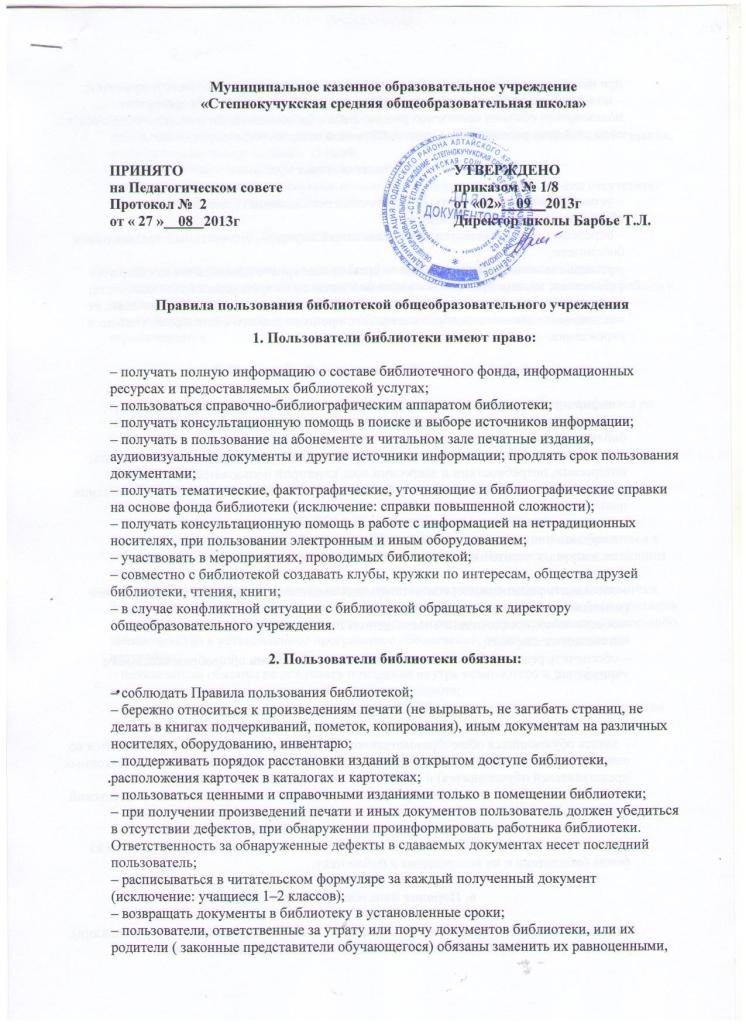 при невозможности замены – возместить реальную рыночную стоимость документов; 
– по истечении срока обучения или работы в общеобразовательном учреждении пользователи обязаны полностью рассчитаться с библиотекой. Личное дело учащегося и обходной лист работника без соответствующей пометки библиотеки не выдаются. 
3. Библиотека имеет право: 
– устанавливать режим работы библиотеки по согласованию с директором общеобразовательного учреждения; 
– определять и применять размеры компенсаций за ущерб, причиненный пользователем библиотеке; 
– устанавливать штрафные санкции за превышение сроков пользования документами библиотеки; лишать права пользования библиотекой на срок, равный задолженности; 
– устанавливать порядок выдачи документов библиотеки под залог пользователям, не являющимся участниками образовательного процесса данного общеобразовательного учреждения. 
4. Библиотека обязана: 
– информировать пользователей о всех видах предоставляемых библиотекой услуг; 
– обеспечить читателям возможность пользоваться информационными ресурсами библиотеки; 
– формировать фонды в соответствии с образовательными программами учреждения, интересами, потребностями и запросами всех категорий пользователей; 
– совершенствовать информационно-библиографическое и библиотечное обслуживание пользователей; 
– знакомить пользователей с основами информационной культуры; 
– создавать и поддерживать комфортные условия обслуживания; 
– не допускать читательскую задолженность, принимать оперативные меры к ее ликвидации; 
– обеспечить рациональное, соответствующее санитарно-гигиеническим требованиям размещение и хранение носителей информации; 
– обеспечивать конфиденциальность данных о пользователях библиотеки, их читательских запросах; 
– обеспечить режим работы в соответствии с потребностями общеобразовательного учреждения. 
5. Порядок пользования библиотекой: 
– запись обучающихся общеобразовательного учреждения в библиотеку производится по списку класса в индивидуальном порядке, а педагогов, сотрудников, родителей (законных представителей обучающихся) и сторонних пользователей – по паспорту; 
– документом, подтверждающим право пользования библиотекой, является читательский формуляр. Пользователь обязан засвидетельствовать подписью на читательском формуляре ознакомление с правилами пользования и обязательство их выполнять; 
– читательский формуляр фиксирует факт и дату выдачи пользователю документов из фонда библиотеки и их возвращения в библиотеку. 
6. Порядок пользования абонементом: 
– пользователи имеют право получить на дом не более 20 изданий (вместе с учебниками), редкие, дефицитные, из многотомных изданий – не более двух документов одновременно; 
– сроки пользования документами: 
– учебники, учебные пособия – учебный год; 
– научно-популярная, познавательная, художественная – 1 месяц, периодические издания, издания повышенного спроса – 15 дней; 
– редкие и ценные издания на дом не выдаются; 
– пользователи могут продлить срок пользования документами, если на них отсутствует спрос со стороны других пользователей. 
7. Порядок пользования читальным залом: 
– документы, предназначенные для работы в читальном зале, на дом не выдаются; 
– энциклопедии, справочники, редкие и ценные документы выдаются только для работы в читальном зале; 
– количество документов, с которыми работает пользователь в читальном зале, не ограничивается. 
8. Порядок работы в компьютерной зоне библиотеки: 
– работа в компьютерной зоне участников образовательного процесса производится по графику, утвержденному директором учреждения, и в присутствии сотрудника библиотеки; 
– разрешается работа за одним персональным компьютером не более двух человек одновременно; 
– пользователь имеет право работать с дискетой после ее предварительного тестирования работником библиотеки; 
– запрещается использовать СD-ROM, принесенные пользователями; 
– по всем вопросам поиска информации в Интернете пользователь должен обратиться к работнику библиотеки; запрещается обращение к ресурсам Интернета, предполагающим оплату; 
– включение и выключение компьютеров производится только работником библиотеки. Запрещается оставлять без присмотра работающие компьютеры, вскрывать блоки питания компьютера и периферийных устройств, корпуса монитора, принтера, сканера; какое-либо вмешательство в установленное программное обеспечение, включая изменение его настройки; 
– пользователи обязаны не допускать попадания внутрь компьютера и периферии посторонних предметов, жидкостей и сыпучих веществ; 
– продолжительность непрерывной работы с ВДТ без регламентированного перерыва не должна превышать 2 часов..